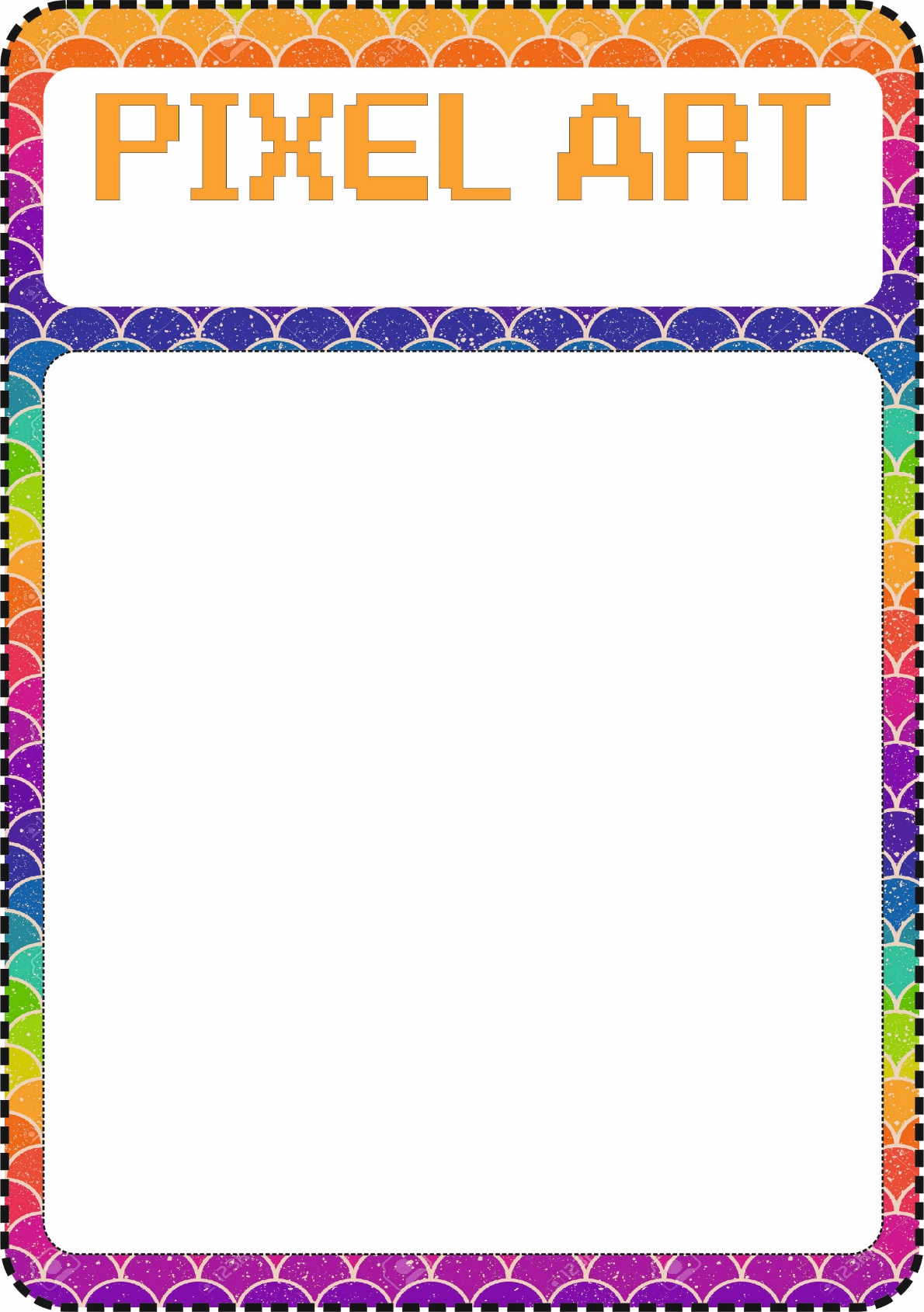 crabebaleinegrenouillepieuvrehippocampeescargotsuper étoilesuper étoile12345678abcdefgh12345678abcdefgh12345678abcdefgh12345678abcdefgh12345678abcdefgh12345678abcdefgh12345678abcd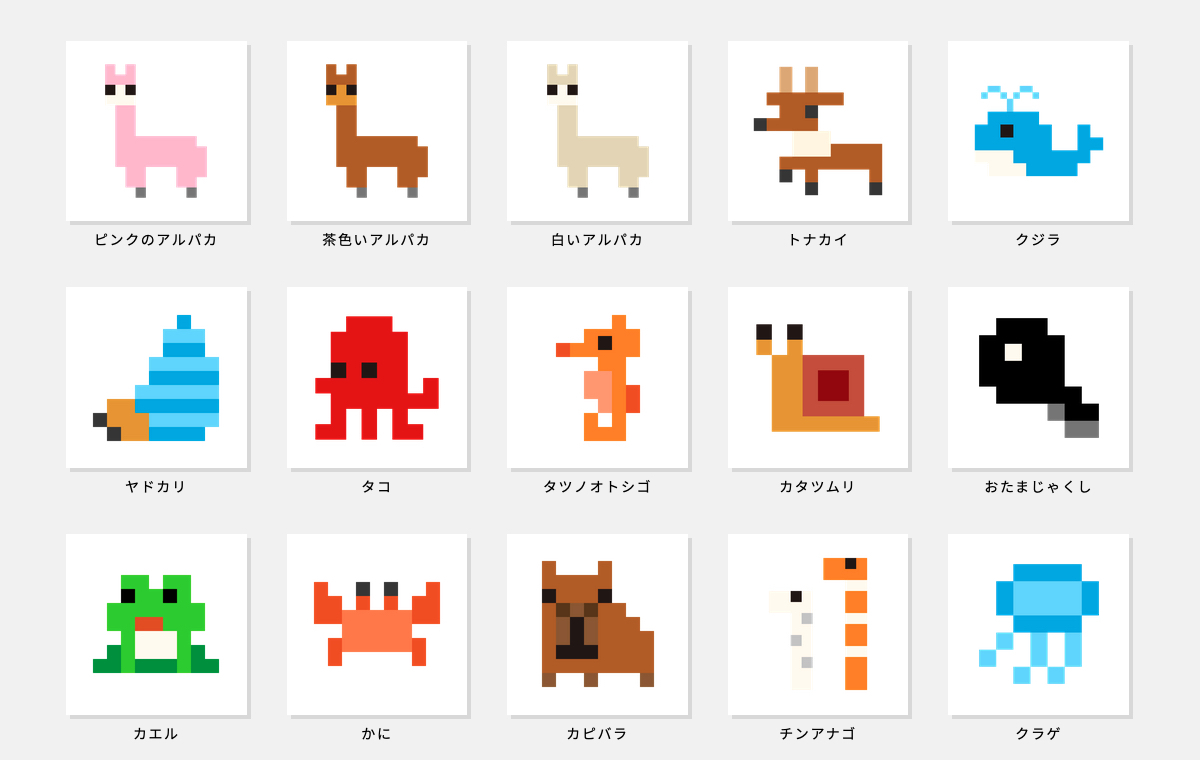 efgh12345678abcdefgh